Nombre del estudiante: ___________________________________________________	Escuela: __________________________________   Código: ____________________Número de SIE: _____________      Grado y grupo: _______   Materia: MatemáticasHOJA DE CONTESTACIONES MÓDULOS REMEDIALES SEGUNDO GRADOInstrucciones: ennegrece la burbuja que corresponda a la respuesta correcta.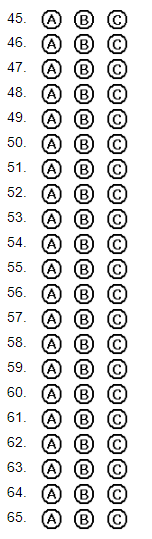 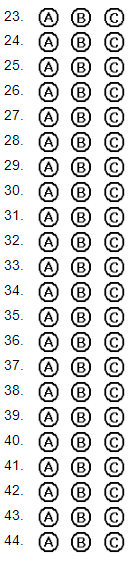 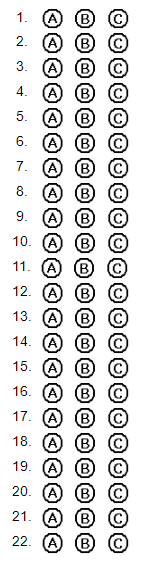 Nombre de la persona custodio (maestro/encargado): __________________________                                                                                      Firma: __________________________                                 Nombre del Director de Escuela: __________________________                                                                           Firma: __________________________